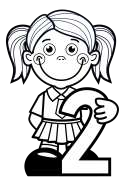 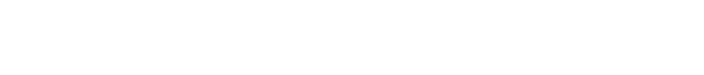 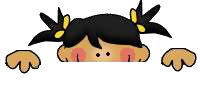 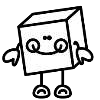 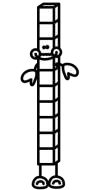 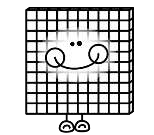 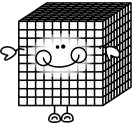 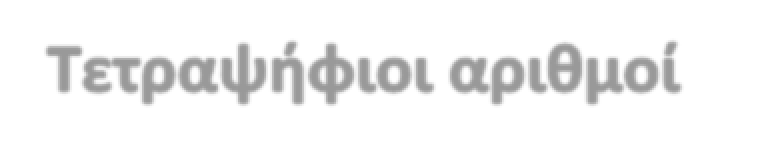 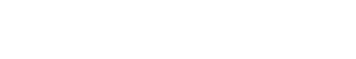 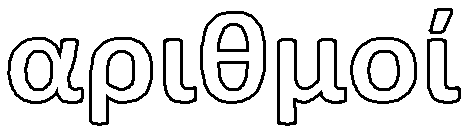 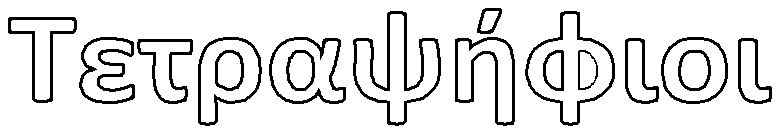 ΜΑΘΗΜΑΤΙΚΑ  Γ  Τάξης – Ενότητα 6- Εργασία 21. ΣΤΟ ΠΡΟΗΓΟΥΜΕΝΟ ΦΥΛΛΑΔΙΟ ΔΕΝ ΤΥΠΩΘΗΚΑΝ ΟΙ ΑΡΙΘΜΟΙ ΣΩΣΤΑ.  Να συμπληρώσεις χρησιμοποιώντας  τα σύμβολα :  >,  < , =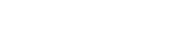 3458          3542               4352          3542              5452          54453452          3542               3425          3542              5423          54323254          3542               3524          3542              5234          5342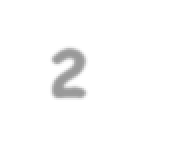 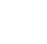 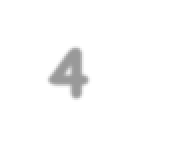 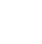 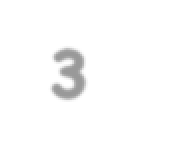 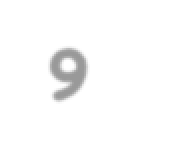 2. Χρησιμοποίησε τα ψηφία                             να σχηματίσεις: Τον μεγαλύτερο τετραψήφιο αριθμό: Τον μικρότερο τετραψήφιο αριθμό:  2349Τον μεγαλύτερο άρτιο τετραψήφιο αριθμό: 9432Αριθμούς που είναι μεγαλύτεροι από 3000 και μικρότεροι  από 4 000. 3249, 3294,3429, 3492, 3924,3942Να βάλεις τους αριθμούς που  βρήκες πιο πάνω στη σειρά αρχίζοντας από τον μικρότερο.3249, 3294,3429, 3492, 3924,39423. Να γράψεις τον κανόνα και να συμπληρώσεις  το κάθε μοτίβο.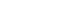 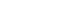 1000       2000       3000Κανόνας:  προσθέτω κάθε  φορά 10003900       3800       3700Κανόνας:  κάθε φορά αφαιρώ 100.7200       7225       7250Κανόνας: κάθε φορά προσθέτω 25.4. Πού θα τοποθετούσες(ΠΕΡΙΠΟΥ)τον κάθε αριθμό στην αριθμητική γραμμή;1700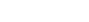 1000                               1500                                200043004000                               4500                                500024502000                               2500                                3000